VietnamVietnamVietnamJune 2023June 2023June 2023June 2023MondayTuesdayWednesdayThursdayFridaySaturdaySunday1234International Children’s DayBuddha’s Birthday5678910111213141516171819202122232425Mid-year Festival2627282930Vietnamese Family Day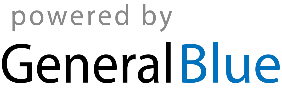 